								    25.11.2021  259-01-03-376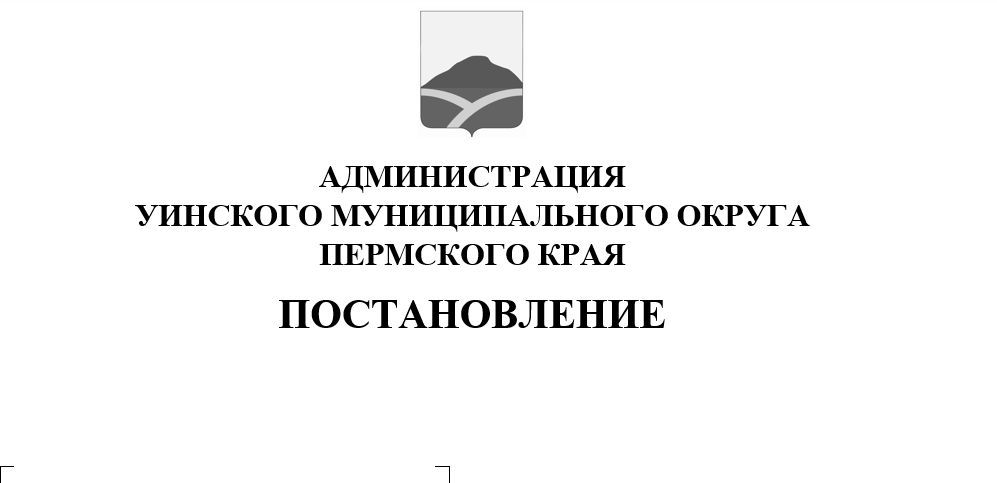 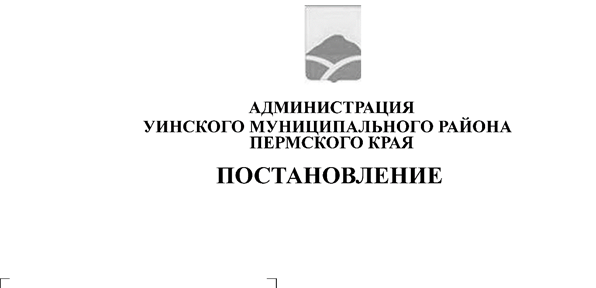 	В соответствии с Уставом Уинского муниципального округа, Решением Земского Собрания Уинского муниципального района Пермского края от 17 декабря 2015 года № 111 «Об утверждении Стратегии социально-экономического развития Уинского муниципального района на 2016-2027 годы», администрация Уинского муниципального округа Пермского краяПОСТАНОВЛЯЕТ:1. Создать Совет по улучшению инвестиционного климата при Главе Уинского муниципального округа – главе администрации Уинского муниципального округа.2. Утвердить прилагаемые:2.1. Положение о Совете по улучшению инвестиционного климата при Главе Уинского муниципального округа – главе администрации Уинского муниципального округа;2.2. состав Совета по улучшению инвестиционного климата при Главе Уинского муниципального округа – главе администрации Уинского муниципального округа.3. Настоящее постановление вступает в силу с момента подписания и  подлежит размещению на официальном сайте администрации Уинского муниципального округа (https://uinsk.ru).4. Признать утратившим силу постановление администрации Уинского муниципального района от 02.10.2015 № 245-01-01-03 "О создании Совета по улучшению инвестиционного климата в Уинском муниципальном районе" (в редакции от 11.12.2018 № 25-259-01-03).5.  Контроль над исполнением постановления оставляю за собой.Глава муниципального округа –глава администрации Уинскогомуниципального округа                                                             А.Н. ЗелёнкинУТВЕРЖДЕНОпостановлением администрацииУинского муниципального округаОт 25.11.2021  №259-01-03-376ПОЛОЖЕНИЕ О СОВЕТЕ ПО УЛУЧШЕНИЮ ИНВЕСТИЦИОННОГО КЛИМАТА ПРИ ГЛАВЕ УИНСКОГО МУНИЦИПАЛЬНОГО ОКРУГА1. Общие положения1.1. Совет по улучшению инвестиционного климата при Главе Уинского муниципального округа (далее – Совет) является постоянно действующим совещательно-координационным органом, созданным для разработки основных направлений муниципальной инвестиционной политики и координации мероприятий по ее реализации.1.2. Решения, принимаемые Советом, носят рекомендательный характер.1.3. В своей деятельности Совет руководствуется Конституцией Российской Федерации, федеральным законодательством, законодательством Пермского края, нормативными правовыми актами администрации Уинского муниципального округа Пермского края, а также настоящим Положением.2. Задачи СоветаЗадачами Совета являются:2.1. Улучшение инвестиционного климата в Уинском муниципальном округе.2.2. Подготовка предложений по разработке инвестиционной стратегии Уинского муниципального округа.2.3. Разработка предложений по поддержке и развитию инвестиционной деятельности, в том числе подготовка предложений по организации и развитию механизмов стимулирования инвестиционной активности и привлечения средств инвесторов для обеспечения экономического развития Уинского муниципального округа.2.4. Организация взаимодействия органов государственной власти Пермского края, органов местного самоуправления Уинского муниципального округа и лиц, участвующих в инвестиционной деятельности в Уинском муниципальном округе.2.5. Разработка и рассмотрение предложений по решению вопросов, отнесенных к компетенции администрации Уинского муниципального округа, по уменьшению административных барьеров, в том числе в части сокращения сроков и упрощения процедур выдачи разрешительной документации.2.6. Рассмотрениеинвестиционных проектов для присвоения статуса приоритетного инвестиционного проекта в порядке, утвержденном Правительством Пермского края, с возможностью формирования рекомендаций по поддержке таких проектов от имени Уинскогомуниципального округа.2.7. Анализ факторов, влияющих на развитие инвестиционной деятельности в Уинском муниципальном округе.2.8. Формирование предложений по созданию объектов инвестиционной деятельности, объектов необходимой транспортной, энергетической и социальной инфраструктуры.2.9. Разработка предложений по совершенствованию нормативной правовой базы, регулирующей инвестиционную деятельность в Уинском муниципальномокруге.3. Права СоветаВ целях решения возложенных на него задач Совет имеет право:3.1. запрашивать у органов государственной власти Пермского края, органов местного самоуправления Уинского муниципального округа, участвующих в инвестиционной деятельности, других заинтересованных лиц документы, необходимые для решения задач Совета;3.2. приглашать на заседания Совета представителей органов государственной власти Пермского края, представителей органов местного самоуправления Уинского муниципального округа, других заинтересованных лиц по вопросам, относящимся к компетенции Совета;3.3. формировать предложения органам государственной власти Пермского края, органам местного самоуправления Уинского муниципального округа и заинтересованным лицам по вопросам, относящимся к компетенции Совета.4. Организация деятельности Совета4.1. Совет состоит из председателя, заместителя председателя, секретаря и членов Совета.4.2.Руководство деятельностью Совета осуществляет председатель Совета - Глава муниципального округа – глава администрации Уинскогомуниципального округа. В период отсутствия председателя Совета его обязанности исполняет заместитель председателя Совета.4.3. Секретарь Совета:4.3.1.информирует членов Совета о месте, времени и повестке очередного заседания, обеспечивает информационными материалами (при необходимости);4.3.2. оформляет протоколы заседаний и осуществляет контроль за выполнением решений Совета;4.3.3. организует участие в заседаниях Совета представителей организаций, деятельность которых связана с рассматриваемыми на заседании Совета вопросами.4.4. Заседания Совета проводятся по инициативе председателя Совета, заместителя председателя Совета, а также в случаях поступления предложений, направленных на реализацию мероприятий по созданию благоприятного инвестиционного климата и привлечению инвестиций в Уинскоммуниципальном округе, и подлежащих рассмотрению на заседании Совета в соответствии с Положением о Совете.4.5. Повестку и порядок рассмотрения вопросов на заседаниях Совета определяет председатель Совета.4.6. Заседание Совета считается правомочным, если на нем присутствует более половины его членов.4.7. Формами работы Совета являются:4.7.1. заседания Совета в очной или заочной форме;4.8. Решения Совета принимаются путем открытого голосования простым большинством голосов от числа присутствующих на заседании членов Совета. При равенстве голосов решающим является голос председательствующего на заседании Совета.4.9. Решения Совета отражаются в протоколе заседания Совета. Члены Совета, имеющие особое мнение, вправе выразить его в письменной форме. Особое мнение членов Совета (при наличии) должно быть отражено в протоколе заседания Совета и приложено к нему.4.10. Материально-техническое обеспечение деятельности Совета осуществляет администрация Уинского муниципального округа.УТВЕРЖДЕНОпостановлением администрацииУинского муниципального округаот 25.11.2021  №259-01-03-376	СОСТАВ СОВЕТА ПО УЛУЧШЕНИЮ ИНВЕСТИЦИОННОГО КЛИМАТА ПРИ ГЛАВЕ УИНСКОГО МУНИЦИПАЛЬНОГО ОКРУГАЗелёнкин Алексей Николаевич-Глава Уинского муниципального округа – глава администрации Уинского муниципального округа, председатель Совета Матынова Юлия Азатовна-Заместитель главы администрации Уинского муниципального округа, заместитель председателя СоветаЛеушина Надежда Владимировна-Консультант управления по экономике и сельскому хозяйству администрации Уинского муниципального округа, секретарь СоветаЧлены Совета:Башкова Людмила МихайловнаГорбунова Мария АлександровнаИгошев СергейВасильевич---Начальник управления по экономике и сельскому хозяйству администрации Уинского муниципального округаДиректор Уинского фонда поддержки предпринимательстваКонсультант управления по экономике и сельскому хозяйству администрации Уинского муниципального округаФефилов Михаил Петрович-Депутат Думы Уинского муниципального округа Пермского края (по согласованию)